Karta zgłoszenia dziecka do Niepublicznego Żłobka
Akademia Malucha JABŁUSZKO
ul. Nehrebeckiego 31, 97-400 Bełchatów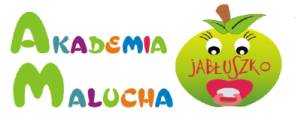 Imię i nazwisko dziecka:............................................................................................................PESEL: __ __ __ __ __ __ __ __ __ __ __Data i miejsce urodzenia: ..........................................................................................................Adres zamieszkania:   ................................................................................................................
Adres zameldowania: ................................................................................................................1. Lokalizacja grupy dziecka: ………………………………………………............................2. Spodziewane godziny pobytu dziecka:  ____  - ____
3. Osoby upoważnione do odbioru dziecka:………………………………………………............................................................................4. Czy dziecko będzie korzystać z zorganizowanego wyżywienia: 	TAK		       NIE5. Zalecenia dotyczące diety: 
………………………………………………............................................................................6. Zalecenia dotyczące snu: ………………………………………………............................................................................7. Zalecenia dotyczące zdrowia (alergie, uczulenia, choroby przewlekłe): ………………………………………………............................................................................8. Zalecenia dotyczące potrzeb fizjologicznych dziecka: ………………………………………………............................................................................9. Uwagi rodziców: ………………………………………………............................................................................Wyrażam dobrowolnie zgodę na przetwarzanie moich danych osobowych i mojego dziecka, w tym wizerunku, w rozumieniu ustawy z dnia 29 sierpnia 1997r. o ochronie danych osobowych (tekst jednolity Dz. U. 2002 r. Nr 101 poz. 926 z późn. zm.) a także art. 6 ust. 1 lit. a) oraz art. 9 ust. 2 lit. a) RODO (Rozporządzenia Parlamentu Europejskiego i Rady (UE) 2016/679 z dnia 27 kwietnia 2016 r. w sprawie ochrony osób fizycznych w związku 
z przetwarzaniem danych osobowych i w sprawie swobodnego przepływu takich danych oraz uchylenia dyrektywy 95/46/WE (ogólne rozporządzenie 
o ochronie danych; Dz. U.UE.L.2016.119.1) przez Administratora Danych, Akademię Malucha JABŁUSZKO, ul. Nehrebeckiego 31 97-400 Bełchatów. Dane te będą przetwarzane w celu realizacji procesu rekrutacji. 									        ........................................................										   Data, podpis Rodzica/OpiekunaMATKA/OPIEKUNOJCIEC/OPIEKUNIMIĘ I NAZWISKOADRES ZAMIESZKANIAMIEJSCE PRACYNUMER TELEFONU